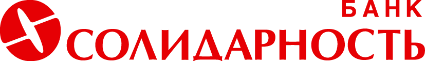 № счета _____________________________________________________________________________________Карточка с образцами подписей и оттиска печатиОтметки банкаКлиент (владелец счета)Отметки банка(подпись)«___»_______________20___г.«___»_______________20___г.Банк     Акционерное общество коммерческий банкПрочие отметки«Солидарность»Фамилия, имя, отчествоОбразец подписиОбразец оттиска печатиДата заполненияДата заполненияМесто для удостоверительной надписи о свидетельствовании подлинности подписейМесто для удостоверительной надписи о свидетельствовании подлинности подписейМесто для удостоверительной надписи о свидетельствовании подлинности подписей